En Covelo, a        11 de      febreiro         de 2019				Asinado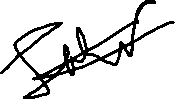 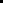 Instancia de participación veciñalno Plan de Formación do Concello de Covelo 2020A presentación deste formulario non implica a formalidade de solicitude de cursos QUE DEBERÁ REALIZARSE POSTERIORMENTE, UNHA VEZ DECIDIDOS OS CURSOS DE FORMACIÓN E INICIADO O PRAZO DE INSCRIPCIÓN.Instancia de participación veciñalno Plan de Formación do Concello de Covelo 2020A presentación deste formulario non implica a formalidade de solicitude de cursos QUE DEBERÁ REALIZARSE POSTERIORMENTE, UNHA VEZ DECIDIDOS OS CURSOS DE FORMACIÓN E INICIADO O PRAZO DE INSCRIPCIÓN.Instancia de participación veciñalno Plan de Formación do Concello de Covelo 2020A presentación deste formulario non implica a formalidade de solicitude de cursos QUE DEBERÁ REALIZARSE POSTERIORMENTE, UNHA VEZ DECIDIDOS OS CURSOS DE FORMACIÓN E INICIADO O PRAZO DE INSCRIPCIÓN.Instancia de participación veciñalno Plan de Formación do Concello de Covelo 2020A presentación deste formulario non implica a formalidade de solicitude de cursos QUE DEBERÁ REALIZARSE POSTERIORMENTE, UNHA VEZ DECIDIDOS OS CURSOS DE FORMACIÓN E INICIADO O PRAZO DE INSCRIPCIÓN.NOME E APELIDOSNOME E APELIDOSNOME E APELIDOSNOME E APELIDOSFelipe García gestidoFelipe García gestidoFelipe García gestidoFelipe García gestidoDNIDNIDNIDNI78738686A78738686A78738686A78738686ADIRECCIÓNDIRECCIÓNDIRECCIÓNDIRECCIÓNIglesia 38 maceira CoveloIglesia 38 maceira CoveloIglesia 38 maceira CoveloIglesia 38 maceira CoveloTELÉFONOCORREO ELECTRÓNICOCORREO ELECTRÓNICOCORREO ELECTRÓNICO667507065Felipegarciagestido@hotmail.esFelipegarciagestido@hotmail.esFelipegarciagestido@hotmail.esCURSOS PROPOSTOSHORAS APROXPROPOSTA CELEBRACIONOBSERVACIÓNS/PROPOSTAS/SUXERENCIAS RELATIVAS A ESTES CURSOS.Xardinería.Redes sociais, seguridade en internet para pais.Lingua de signos 2º NIVELAcompañante de transporte escolar e comedor.Acceso a internet, redes sociais, certificados electrónicos, correo electrónico.Prevención de riscos en manexo de maquinaría forestal.Monitor/a de tempo libre.Froiteiras e oliveiras.Caixeiro/repoñedor.INDIQUE NAS FILAS DE ABAIXO OS CURSOS QUE MAIS LLE INTERESAN POR ORDEN DE PRIORIDADE.INDIQUE NAS FILAS DE ABAIXO OS CURSOS QUE MAIS LLE INTERESAN POR ORDEN DE PRIORIDADE.INDIQUE NAS FILAS DE ABAIXO OS CURSOS QUE MAIS LLE INTERESAN POR ORDEN DE PRIORIDADE.INDIQUE NAS FILAS DE ABAIXO OS CURSOS QUE MAIS LLE INTERESAN POR ORDEN DE PRIORIDADE.LINGUA DE SIGNOS NIVEL 2IMPORTANTE!!! APORTAR OUTRAS PROPOSTAS DE FORMACIÓN E BREVE XUSTIFICACIÓN.IMPORTANTE!!! APORTAR OUTRAS PROPOSTAS DE FORMACIÓN E BREVE XUSTIFICACIÓN.IMPORTANTE!!! APORTAR OUTRAS PROPOSTAS DE FORMACIÓN E BREVE XUSTIFICACIÓN.IMPORTANTE!!! APORTAR OUTRAS PROPOSTAS DE FORMACIÓN E BREVE XUSTIFICACIÓN.Defensa persoal, e una actividade moi práctica e con gran utilidades. Defensa persoal, e una actividade moi práctica e con gran utilidades. Defensa persoal, e una actividade moi práctica e con gran utilidades. Defensa persoal, e una actividade moi práctica e con gran utilidades. 